    MARANDA HIGH SCHOOL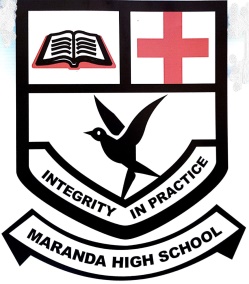 Kenya Certificate of Secondary Education  MOCK EXAMINATIONS 2022501/3                            French  	                       Paper 3   September, 2022           Time: 15 MinutesName: ………………………………………….…….……	Adm No: ………………Class: ………………Candidate’s Signature: ………..……..	Date: 6th September, 2022.										Time: 7.00 AM	READING ALOUDCARD AL’autre semaine, nous avons eu l’occasion de participer à un concours d’observation. Mes cousines et moi voulions faire partie de ce jeu unique qui devient très populaire. Les règles sont simples ; il faut toucher aussi vite que possible, l’objet bon marche, l’article le moins lourd ainsi que l’item le plus colore. On compare le tissu de fabrication tout en devinant le pays d’origine. Au fait, on réalise plusieurs activités en même temps. C’est comme pratiquer un passe-temps parce qu’on fait une balade d’un coin a l’autre et, souvent on ne doit rien acheter !    MARANDA HIGH SCHOOLKenya Certificate of Secondary Education  MOCK EXAMINATIONS 2022501/3                            French  	                       Paper 3   September, 2022           Time: 15 MinutesName: ………………………………………….…….……	Adm No: ………………Class: ………………Candidate’s Signature: ………..……..	Date: 6th September, 2022.										Time: 7.00 AM	 CARD BMon nouveau passe-temps est de découvrir les nouveaux marchés. Pour mes cousins et moi, c’est l’occasion de jouer tout en faisant des observations. On réalise plusieurs activités à la fois. Ainsi, on se balade lentement d’un coin à l’autre et on touche chaque objet que nous trouvons attrayant. Parfois, nous organisons des mini-concours pour voir qui serait le premier à remarquer l’objet le plus cher, un autre qui est rare et même l’article le plus demandé. On compare les couleurs, le tissu de fabrication ainsi que les pays d’origines. Et après tout, on ne doit rien acheter !SECTION IIEXPOSÉCARD ALes sports sont importants pour gagner de l’argent.______________________________________________________________________________CARD BL’éducation gratuite a bénéficié beaucoup d’élèves. Discutez.______________________________________________________________________________CARD CL’exode rural n’est plus nécessaire. Quelle est votre opinion ?______________________________________________________________________________CARD DIl ne faut pas suivre la mode.Quelle est votre opinion ?